ROCHDALE BOROUGH COUNCILSCHOOL: JOB DESCRIPTIONThis school is committed to safeguarding and promoting the welfare of children and young people and expects all staff to share this commitment.Organisational Chart: PURPOSE AND OBJECTIVES OF THE JOBTo undertake, individually or as part of a team, the cleaning of designation premises and associated accommodation to ensure that they are kept in a clean and hygienic condition.CONTROL OF RESOURCESPersonnelTo be responsible for the direction, support and motivation of self and any staff under postholder’s control.FinancialTo work in accordance with Financial Regulations and procedures of the School.Equipment/MaterialsCleaning materials, electrical and non-electrical equipment and reporting faults and defects to your immediate supervisor.Health/Safety/WelfareResponsible for the health, safety and welfare of self and colleagues in accordance with the school’s Health & Safety policies and procedures and current legislation.Equality and DiversityTo work in accordance with the school’s policy relating to the promotion of Equality and Diversity.Training and DevelopmentThe post holder will be responsible for assisting in the identification and undertaking of his/her own training and development requirements in accordance with the school’s arrangement.Relationships (Internal and External)Communicating with  all staff (both of the school in particular and the Authority in general), students, contractors and other work persons on the premises and generally with members of the public as necessary.	RESPONSIBILITIES:The postholder must:Perform his/her duties in accordance with the School’s Equal Opportunities Policy.Ensure that the School’s commitment to public service orientation and care of our customers is provided.Be able to render regular and efficient service to undertake the duties of this post.PRINCIPAL DUTIESCleaning.Washing.Sweeping.Vacuum Cleaning.Emptying of litter bins.Polishing and dusting of designated areas (which may include toilets and shower areas) and fixtures and fittings using, where appropriate, powered equipment.SECONDARY DUTIESTo participate in relevant training as required To undertake such other duties and responsibilities, of an equivalent nature, as may be determined by the Headteacher (or nominated representative) in consultation with the post-holder and if she/he wishes with her/his trade union representative.Job Description prepared by: _____________________	Date: ___________________Agreed by Postholder: ___________________________	 Date: ___________________Job Title:CleanerGrade:Grade 1 (SCP) 1-3Responsible to:Responsible for:Hours of Duty:Any Special Conditions of Service:Values and BehavioursApproach the job at all times using the Rochdale values:ProudPassionate Pioneering and OpenBe aware of and apply the Rochdale Values and Behaviours at all times.DBS Disclosure Level:Enhanced 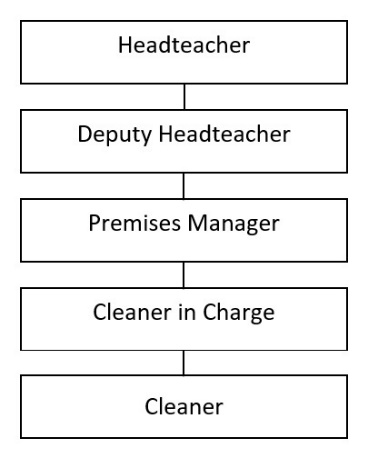 